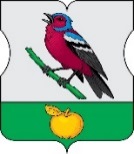                СОВЕТ ДЕПУТАТОВ                       МУНИЦИПАЛЬНОГО ОКРУГА ЗЯБЛИКОВО                                                       РЕШЕНИЕ10.11.2021 № МЗБ-01-03-73/21О 	порядке 	учета 	предложений граждан 	по 	проекту 	решения Совета депутатов муниципального округа Зябликово о внесении изменений и дополнений в Устав муниципального округа Зябликово В соответствии с частью 4 статьи 44 Федерального закона от 6 октября               2003 года № 131-ФЗ «Об общих принципах организации местного самоуправления в Российской Федерации», статьи 33 Устава муниципального округа Зябликово Совет депутатов РЕШИЛ:  Утвердить Порядок учета предложений граждан по проекту решения Совета депутатов муниципального округа Зябликово о внесении изменений и дополнений в Устав муниципального округа Зябликово согласно приложения к настоящему решению.  Настоящее решение вступает в силу со дня его официального опубликования в бюллетене «Московский муниципальный вестник».  Со дня вступления в силу настоящего решения признать утратившим силу решение Совета депутатов муниципального округа Зябликово от 22.01.2014 №МЗБ-03-08/14 «О порядке учета предложений граждан по проекту решения Совета депутатов муниципального округа Зябликово о внесении изменений и дополнений в Устав муниципального округа Зябликово».  Контроль за выполнением настоящего решения возложить на главу муниципального округа Зябликово И.В. Золкину. Глава муниципального округа Зябликово  	                                                                      И.В. Золкина                                                     Приложение  к решению Совета депутатов муниципального округа Зябликовоот 10.11.2021 №МЗБ-01-03-73/21   Порядок учета предложений граждан по проекту решения Совета депутатовмуниципального округа Зябликово о внесении измененийи дополнений в Устав муниципального округа ЗябликовоНастоящий Порядок разработан в целях учета предложений граждан, проживающих на территории муниципального округа Зябликово (далее – граждане), по проекту решения Совета депутатов муниципального округа Зябликово (далее – Совет депутатов) о внесении изменений и дополнений в Устав муниципального округа Зябликово (далее – проект правового акта).   Предложения граждан по проекту правового акта (далее – предложения) носят рекомендательный характер.  Гражданин, группа граждан могут вносить в Совет депутатов предложения в течение 21 дня со дня официального опубликования проекта правового акта.  Предложения могут направляться посредством почтовой связи, электронной почты, официального сайта муниципального округа Зябликово в информационно-телекоммуникационной сети «Интернет» (далее – официальный сайт), а также представляться лично по адресу, определенному в соответствии с пунктом 6 настоящего Порядка.       Гражданин в предложении должен указать свои фамилию, имя, отчество (последнее – при наличии), адрес места жительства, номер контактного телефона. Группа граждан в предложении указывает фамилии, имена, отчества (последнее – при наличии), адреса места жительства всех ее членов, номер контактного телефона одного из членов группы граждан.5. Граждане также могут вносить предложения при обсуждении проекта правового акта на публичных слушаниях, проведение которых осуществляется в соответствии с порядком организации и проведения публичных слушаний, установленным Советом депутатов.  Место (адрес), даты и время начала и время окончания внесения предложений по проекту правового акта, адрес электронной почты, официальный сайт, фамилия, имя, отчество и номер телефона контактного лица, иная необходимая информация, определяемая Советом депутатов при принятии решения по проекту правового акта.   Для обобщения и анализа предложений решением Совета депутатов создается рабочая группа и определяется ее персональный состав.  В состав рабочей группы включается не менее 5 человек: руководитель рабочей группы, заместитель руководителя рабочей группы, секретарь, члены рабочей группы (далее – члены рабочей группы). В состав рабочей группы входят депутаты Совета депутатов, представители органов местного самоуправления муниципального округа Зябликово, также могут входить по приглашению главы муниципального округа Зябликово, представители органов исполнительной власти города Москвы, общественных организаций, органов территориального общественного самоуправления. Участие независимых экспертов в рабочей группе осуществляется на добровольной и безвозмездной основе.  Заседание рабочей группы ведет руководитель рабочей группы и считается правомочным, если на нем присутствует не менее половины от общего числа членов рабочей группы.  Решения рабочей группы принимаются простым большинством голосов присутствующих на заседании членов рабочей группы и оформляются протоколом, который подписывается членами рабочей группы, присутствующими на заседании рабочей группы.  В течение 7 дней после дня окончания внесения предложений рабочая группа готовит информацию по поступившим предложениям (при наличии) и направляет ее вместе с протоколом рабочей группы всем депутатам Совета депутатов. Такая информация должна содержать сведения о соответствии (несоответствии) предложений Конституции Российской Федерации, федеральным конституционным законам, федеральным законам и иным нормативным правовым актам Российской Федерации, а также Уставу города Москвы, законам и иным нормативным правовым актам города Москвы. При принятии Советом депутатов решения об учете предложений, в проект правового акта вносятся соответствующие поправки.  Информация о результатах рассмотрения Советом депутатов поступивших предложений подлежит опубликованию, в порядке, установленном Уставом муниципального округа Зябликово для официального опубликования муниципальных правовых актов, а также размещению на официальном сайте органов местного самоуправления муниципального округа Зябликово в информационно-телекоммуникационной сети «Интернет» не позднее 10 дней со дня проведения заседания Совета депутатов.